CPEM N° 46CIENCIAS BIOLÓGICAS IVCURSOS:   4° C    Prof. Gabriela Vera                 4° D Prof. Soledad ContrerasAño2020

Estudiantes, aquí les mandamos nuevos trabajos para que vayan haciendo.Además enviaremos correos electrónicos para sus consultas y dudas. Pueden enviar los Trabajos  realizados aquí también  para su revisación. Igualmente cuando nos reincorporemos deberán tenerlos impresos.Prof. Vera Gabriela     verag728@hotmail.comProf Soledad Contreras    soleleal2009@gmail.com  

SISTEMAS DE NUTRICIÓN 
1) Relaciona mediante flechas estas dos columnas.Aparato digestivo                                Transporta los nutrientes a todas las célulasAparato Respiratorio                             Filtra la sangre y elimina sustancias de desechosAparato  excretor                                    Proporciona oxígeno a la sangreAparato  Circulatorio                             Obtiene los nutrientes de los alimentos2)  Completa los rótulos de las siguientes ilustraciones e indicar a que sistema hace referencia                                                                                  B) 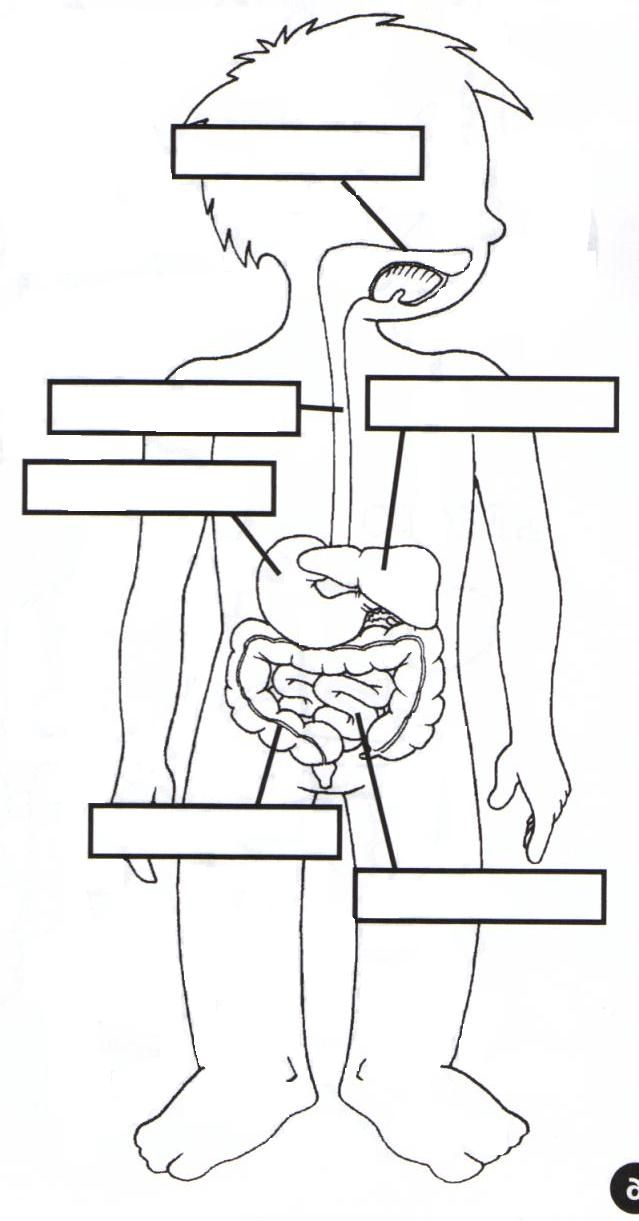 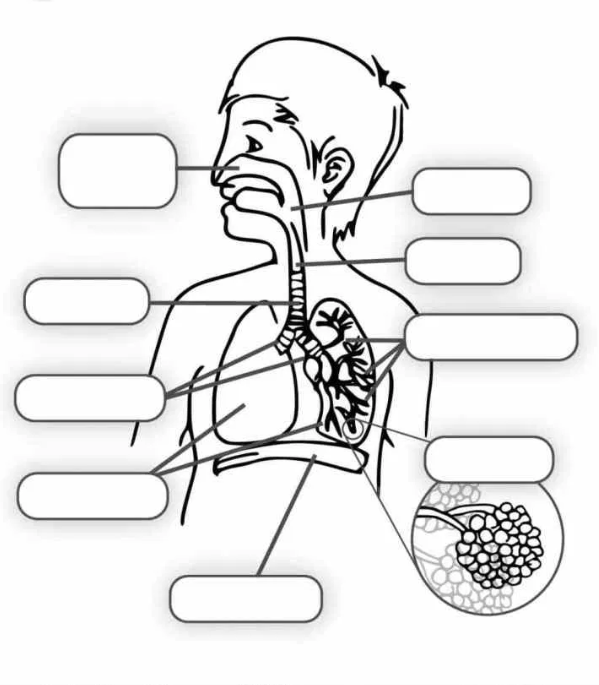 3) Añade en este esquema el nombre de los vasos sanguíneos faltantes. Colorear en azul los que corresponden a circulación menor y en rojo los que corresponden a circulación mayor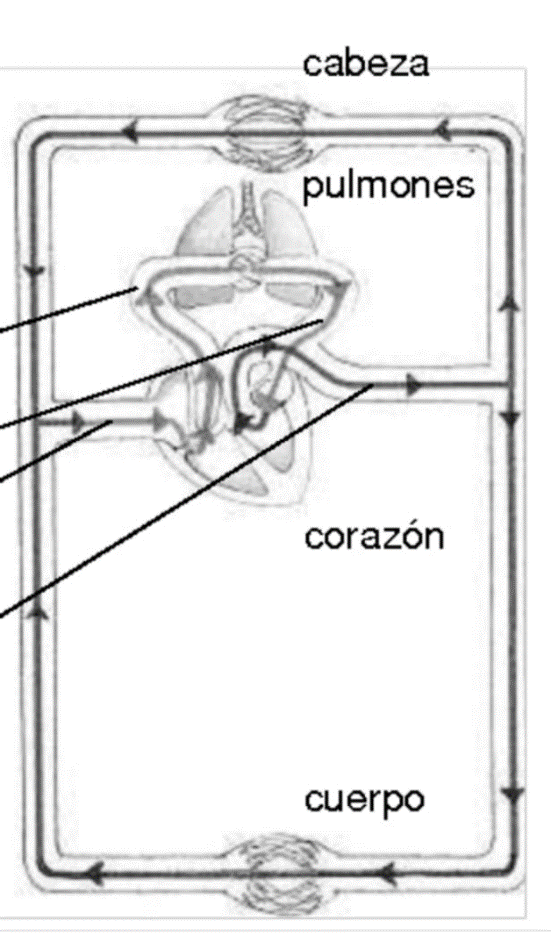 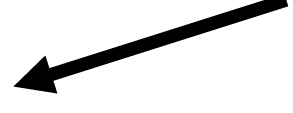 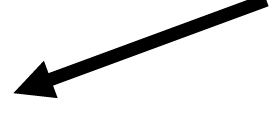 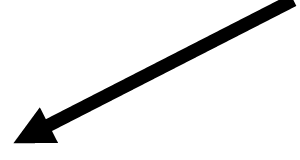 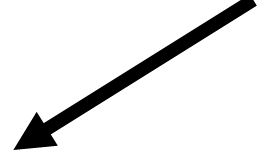 4) Explica en resumen que es la sangre, que células la componen y cuál es la  función de cada uno de los elementos.5) Menciona los cuatro pasos del proceso digestivo. Explicarlos.6) ¿Cuál es la diferencia entre un nutriente y un alimento? ¿Cuáles son los nutrientes esenciales? En tiempos de esta pandemia que alimentos son recomendables ingerir y porque?.7) dibujar o calcar un esquema del corazón, colocar sus partes y detalla las características y funciones ce cada una.